 2023.12.1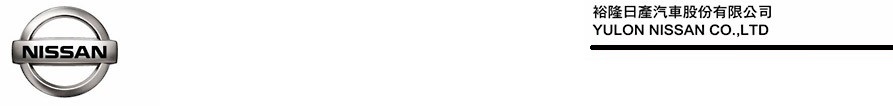 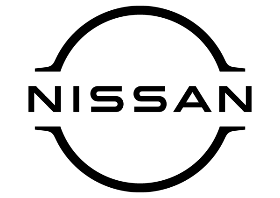 NISSAN歡慶品牌90週年  限時推出「家值美滿」購車優惠專案入主KICKS及ALL NEW SENTRA  即享5大幸福優惠 
    裕隆日產汽車為歡慶NISSAN品牌90週年，自12月1日起至12月29日止，推出「NISSAN 家值美滿」限時購車優惠專案，凡於活動期間購買NISSAN KICKS及ALL NEW SENTRA，即可享有5大幸福優惠(註1)，包含：首年丙式車體險升級乙式、3萬元配件金，再加贈「五夠美保修護照」及68無限延長保固，更可搭配「頭款3萬開回家」或「70萬分期0利率」優惠貸款專案，同時，自即日起於NISSAN官網或官方LINE帳號登記預約並完成試乘，即可參加NISSAN 90th ANNIVERSARY BE@RBRICK限量聯名公仔抽獎活動(註2)。裕隆日產用滿滿誠意向廣大支持NISSAN品牌的消費者表達感謝，敬邀入主NISSAN優質車款。歡慶NISSAN品牌90週年  「NISSAN 家值美滿」誠意滿滿	NISSAN深耕全球汽車產業迄今屆90年，持續透過科技創新打造無數令人矚目的里程碑，NISSAN品牌核心理念「Innovation and Excitement for Everyone」，旨在豐富每一位消費者的移動生活，更以智行科技NISSAN INTELLIGENT MOBILITY (NIM)作為駕駛體驗的延伸，提供更從容、自信的駕駛體驗，同時營造更愉快的移動感受，讓消費者在行駛中無後顧之憂。裕隆日產亦將持續傳遞「技術日產 智行未來」的美好價值，不斷努力提供卓越的產品和服務，以滿足台灣消費者對於安全、智能和愉悅行駛體驗的想像與期待。為歡慶NISSAN品牌90週年，裕隆日產精心規劃「NISSAN家值美滿」超值購車優惠，回饋長期以來不斷支持NISSAN的廣大消費者，自12月1日起至12月29日止，入主NISSAN KICKS及ALL NEW SENTRA，即可享有5大幸福優惠：優惠一「首年丙式車體險升級乙式」，享有升級乙式車體險保費補助最高1.4萬元之優惠；優惠二「3萬元配件金」；優惠三「五夠美保修護照」，內容包含機油抵用券、前檔玻璃耐久鍍膜、鈑噴折價券、代步車租金折價券；優惠四「68無限延長保固」，提供6大系統8年無限里程延長保固；優惠五「頭款3萬開回家」或「70萬分期0利率」優惠貸款專案，NISSAN貼心滿足消費者購車過程前、中、後的所有需求，帶給車主與家庭成員全方位幸福與美滿。NISSAN KICKS 熱銷回饋  全新24年式限時入主舊換新價74.9萬元起    NISSAN KICKS 以「外型、安全、便利、動力」四大升級產品力特點，贏得廣大消費者喜愛和支持，「#再給世界一腳」年輕活潑的車型個性，更符合廣大車主不受侷限的生活態度，除擁有亮眼動感的外型設計，更搭載NIM智行科技配備與靈巧動力表現，標配ICC智慧型全速域定速控制系統、AVM 360度環景影像監控系統及同級唯一PFCW超視距追撞警示系統等(註3)，並透過全新1.6G高效能引擎，給予充足動力表現及亮眼油耗，提供全方位的行車安全守護及便利，創造安心的駕馭體驗。    NISSAN KICKS熱銷好評回饋，為感謝消費者對於NISSAN KICKS的熱愛與肯定，全新24年式限時入主舊換新價74.9萬元起(註4)，享有專屬1.6萬元購車金，若獲得政府補助貨物稅減免5萬元，即可以舊換新價74.9萬元起輕鬆入主，一同體驗NISSAN KICKS的獨特魅力。NISSAN ALL NEW SENTRA 「王者之風」  風靡市場廣獲好評NISSAN ALL NEW SENTRA省油環保、全面安全及帥氣顏值等產品優勢廣受車主好評，更搭配車款代言人柔道國手楊勇緯冠軍形象，完美詮釋SENTRA「王者之風」。與同級車相較，ALL NEW SENTRA以17.7 km/L 最佳油耗表現榮登「省油之王」(註5)，並搭載NISSAN INTELLIGENT MOBILITY (NIM) 39項完整主被動行車安全科技，為同級車唯一擁有 PFCW 超視距車輛追撞警示系統及 EMPA 油門誤踩緊急輔助系統的「安全之王」(註6)，更具備1.254豪華房車寬高比，打造兼具跑格與豪華氣度的「顏值之王」(註 7)。網路登記預約試乘 即有機會獲得NISSAN 90th ANNIVERSARY BE@RBRICK限量聯名公仔今年適逢NISSAN品牌90週年，裕隆日產特別自日本原裝引進「NISSAN 90th ANNIVERSARY BE@RBRICK限量聯名公仔」，凡自12月1日起，於NISSAN官網或官方LINE帳號登記預約並完成試乘活動者，即可參加NISSAN 90th ANNIVERSARY BE@RBRICK限量聯名公仔抽獎活動，參與NISSAN榮耀時刻。裕隆日產誠摯邀請消費者親臨全國展示中心，體驗NISSAN優質產品與貼心服務，入主幸福有車生活。詳情請參閱NISSAN官網http://www.nissan.com.tw/ (註8)。註1：「NISSAN家值美滿」購車優惠專案相關說明本專案活動期間自民國(下同)112年12月1日起至112年12月29日止，於活動期間內下訂裕隆日產公司（下稱NISSAN）指定國產車款(KICKS、ALL NEW SENTRA)，並完成領牌程序之車主，方具備本專案活動之各優惠資格。惟大宗批(標)售車、政府機關標案、營業用車不適用本購車優惠專案。5大幸福優惠：「首年丙式車體險升級乙式」係指消費者購買本專案指定車款，需先自費投保經銷公司配合之保險公司指定首年丙式車體險，即可享有升級乙式車體險保費補助最高1.4萬元之優惠，相關保費金額由保險公司依消費者條件核定，此保費補助不得要求領取現金或轉為購車金。保險公司保有承保與否的權利，詳情請洽NISSAN各經銷公司。「3萬元配件金」係指於專案活動期間內訂購專案指定之車款，並完成領牌程序之車主得選價值3萬元之原廠配件（以NISSAN及各經銷公司提供者為主），相關配件總價值若超過3萬元者，消費者應補差額，若不足3萬元者，恕不得折抵車價、退費或找零。詳細交易條件請洽NISSAN各經銷公司，NISSAN及各經銷公司並保留最後核准與否權利。「五夠美保修護照」詳細服務內容、權益範圍及限制條件，請洽NISSAN各經銷公司及NISSAN CARE APP，NISSAN及各經銷公司並保留最後核准與否權利。「頭款3萬開回家」或「70萬分期0利率」，皆為分期付款專案，需搭配指定分期專案，二方案擇一適用。消費者是否適用頭期款3萬元優惠，悉依消費者個人信用狀況而定，二專案之各期分期付款款項依指定貸款企業之規定，詳細交易條件請洽NISSAN各經銷公司，NISSAN各經銷公司及指定貸款企業保有審核及最後核准與否之權利。本專案亦有相關授信條件與結清限制，且不得與其他貸款優惠專案併用。分期付款與現金付款之建議售價相同，但實際交易價格由買賣雙方各自依交易條件內容協商議定之。另各車型所搭配之分期零利率購車優惠方案各不相同，現金優惠購車總價與零利率分期購車總價係有價差。「68 無限延長保固」活動於活動期間內下訂專案指定車款且完成新車領牌程序之車主，加贈68無限延長保固，公司車(限指定駕駛)、大宗批(標)售、營業車、政府機關及台灣本島以外地區不適用。68無限延長保固係指6大系統8年(不限里程)延長保固，延長保固之車主需配合至少每6個月或每1萬公里至NISSAN服務廠實施定期保養，並每年於NISSAN經銷公司投保該保險專案配合之指定保險公司之強制險及1,000元以上任意主險始得享有68無限延長保固，詳細之權利與義務請洽各經銷公司或參閱NISSAN官網網頁說明為準。各車規之實際規格、配備及車色以實車為準，各配備之作動可能有其條件限制及安全警告，商品規格說明受限於廣告篇幅亦可能未盡完整，消費者於購買前務必洽詢NISSAN展示中心或參閱NISSAN官網相關說明。以上所示金額均為新臺幣。註2：本專案活動期間自民國（下同）112年12月1日起至112年12月31日止，於專案活動期間內於NISSAN官網或官方LINE帳號登記預約試乘，並至預約登記之NISSAN展示中心完成試乘者，方具備「NISSAN 90th ANNIVERSARY BE@RBRICK聯名公仔」抽獎資格。本專案活動總計中獎名額30名，每人活動期間僅具一次抽獎資格。中獎名單將於113年1月9日由律師見證，透過電腦隨機抽取方式抽出，並統一於113年1月17日前公佈於NISSAN官方網站，得獎者須於113年2月6日前，本人攜帶身分證件至登記試乘之NISSAN展示據點領取，得獎者不得要求郵寄配送獎品或請人代領。依中華民國稅法規定，凡中獎價值超過新台幣1,000元者，獎項須列入個人年度綜合所得稅申報。獎項價值若超過20,000元以上，得獎人須依法繳交機會中獎稅。中獎者須完稅並提供身份證件影本、填寫兌獎確認單後方可領獎，並由主辦單位代為申報及寄送扣繳憑單；若不願意配合，視為自動放棄得獎權利。獎品以實物為準，恕不接受指定、要求更換或兌換、折換成現金。NISSAN恕不負瑕疵擔保及維修保固責任。註3：同級係指跨界休旅定義，為車身長度為4,400mm以下之跨界休旅車款，限定為以下車款：YARiS CROSS、HR-V、VENUE、C-HR、CX-3、CX-30、T-CROSS。智行科技安全系統及其他安全性系統功能之作動可能有條件限制及安全警告，實際道路行駛時，可能會受路況、載重、風阻、輪胎狀況、個人駕駛習慣及車輛維護保養等因素影響，商品規格說明受限於廣告篇幅亦可能未盡完整，消費者於購買前務必洽詢NISSAN展示中心或參閱NISSAN官網、使用手冊或配備說明書詳閱相關說明。智行科技安全系統僅用於輔助駕駛者，不可替代安全駕駛操作，請確實遵守法令規定，駕駛時應保持警惕，密切留意周遭環境。註4：NISSAN KICKS 24年式限時入主舊換新價74.9萬元起，係指自即日起至2023年12月29日止下訂裕隆日產公司(下稱NISSAN)KICKS卓越版及完成領牌程序之新車車主，享有專屬1.6萬元購車金並獲得政府補助貨物稅減免之5萬元後之金額。舊換新政府補助方案係指符合貨物稅條例換購新車退還減徵新車貨物稅5萬元資格者，惟補助與否以政府最終審核為準。各車規之實際規格、配備及車色以實車為準。以上所示金額均為新臺幣。註5：同級係指2023年國產排氣量1.6L汽油，車長4.5M 至4.7M 之中型房車。文內油耗數據係經ARTC (財團法人車輛研究中心)耗能測試報告結果。油耗測試值係在實驗室及特定條件下測得，民眾開車時，因受天候、路況、使用空調、開車習慣等因素影響，實際每公升汽(柴)油於道路上可行駛的公里數一般而言低於車輛油耗測試值。詳細測試條件請參閱經濟部能源局網站 http://www.moeaboe.gov.tw、https://new.nissan.com.tw/nissan/cars/SENTRA及NISSAN官網。註6：同級係指2023年國產排氣量1.6L汽油，車長4.5M 至4.7M 之中型房車。NIM 智行科技主動安全配備係指 PFCW、ICC、IEB、P-IEB、LDP、LDW、FCW、3A主動全時防護系統等配備。以上所示智行科技安全系統及其他安全性系統功能之作動可能有條件限制及安全警告，實際道路行駛時，可能會受路況、載重、風阻、輪胎狀況、個人駕駛習慣及車輛維護保養等因素影響，商品規格說明受限於廣告篇幅亦可能未盡完整，消費者於購買前務必洽詢NISSAN展示中心或參閱NISSAN官網、使用手冊或配備說明書詳閱相關說明。智行科技安全系統僅用於輔助駕駛者，不可替代安全駕駛操作，請確實遵守法令規定，駕駛時應保持警惕，密切留意周遭環境。註7：各車規之實際規格、配備及車色以實車為準。註8：所有活動詳情及交易條件請洽NISSAN及各經銷公司，NISSAN有隨時修改、變更及終止本專案各活動之權利，NISSAN及各經銷公司並保留最後解釋及核准與否權利。# # #聯絡方式：裕隆日產汽車股份有限公司 公關室媒體專線：0800371171公司網站：www.nissan.com.tw